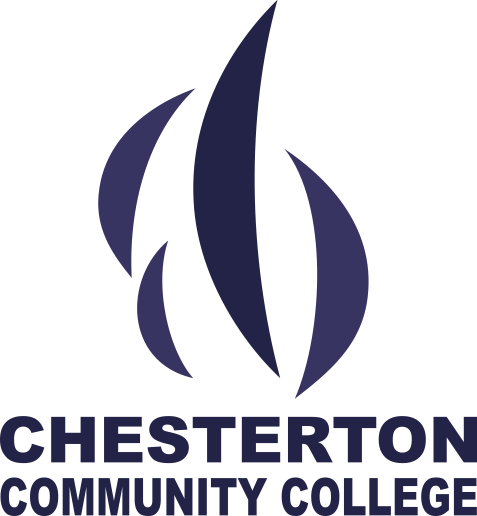 Revision Programme 2022-23Short activities (less than 5 minutes) to help your child revise at home5-minute activities4-minute activities3-minute activities2-minute activities1-minute activitiesClassical CivilisationPick a 15-mark exam question from the list. Ask your child to tell you arguments for and against the statement in the question.EnglishUsing your child’s copy of any of the literature texts, choose a passage at random and ask them to read it aloud. Using this as a starting point, see how many connections they can make to other moments in 5 minutes.Film StudiesAsk your child to explain a social, historical, political and institutional context of Rebel Without a Cause and Ferris Bueller’s Day Out.GeographyPick a 9-mark exam question from the file called ‘9 mark exam questions’. Ask your child to decide their overall judgement and suggest points and evidence they would use in their answer.HistoryOpen up one of the Exam Guidance booklets and pick a practice question. Ask your child to talk you through how they would structure their answer and what they would include. LatinPick a GCSE translation passage. Ask your child to explain the first 3 lines to you and translate the remainder of the passage.MathsAsk your child to complete a GCSE question (you can find lots on each topic in the Year 11 Revision Team) and talk you through their answer.Media StudiesAsk your child to explain why sales of Print media such as magazines and Newspapers are in year-on-year decline.Modern LanguagesPick a question from the knowledge organiser. Ask your child to write a detailed answer. MusicAsk your child to spend 5 minutes on teoria.com on rhythmic and melodic dictation. How many questions can they get right in this time? PoliticsAsk your child what evidence they would use to support democracy and government, rights, law and legal system for a 12-mark question for their citizenship in action paper.Religious StudiesPick a 12-mark question from the list. Ask your child to tell you arguments for and against the statement in the question.ScienceSee if your child can tell you the difference between an independent, dependent and control variable. Can they remember examples from any of the 28 Science Required Practicals?Classical CivilisationAsk your child multiple choice questions from the question bank. How many can they answer correctly in 4 minutes?EnglishUsing any newspaper article, ask your child to identify and explain the writer’s viewpoint using the headline and opening paragraph. Push them to use precise adjectives (e.g. critical, concerned, conflicted).Film StudiesAsk your child to explain how the camera is being used in a piece of TV Drama or a movie you are watching.GeographyAsk your child to log in to app.tassomai.com and complete as many questions as they can within 4 minutes.HistoryAsk your child multiple choice questions from the question bank. How many can they answer correctly in 4 minutes?LatinAsk your child multiple choice questions from the question bank. How many can they answer correctly in 4 minutes?MathsAsk your child to log into Mathswatch and complete some questions based on their GAP analysis topic.Media StudiesAsk your child to explain why sales of print media such as magazines and newspapers are in year-on-year decline.Modern LanguagesAsk your child to answer two questions from the knowledge organiser orally. Encourage them to give detail, opinion and a second tense.MusicPlay one of the set works (on Teams) to your child. Stop it at various points and ask them to describe what is happening in terms of DR T SMITH. If they are unsure, refer to the Edexcel set work guide.PoliticsAsk your child to explain the primary role of the executive, legislature and judiciary in the British constitution.Religious StudiesAsk your child multiple choice questions from the question bank. How many can they answer correctly in 4 minutes?ScienceAsk your child to log in to app.tassomai.com and complete as many questions as they can within 4 minutes.Classical CivilisationAsk your child to explain a key concept to you (e.g. foundation stories, heroes, temples, roman housing, roman society, religious festivals).EnglishAsk your child multiple choice questions from the question bank of any of the papers. How many can they answer correctly in 3 minutes?Film StudiesAsk your child to summarise how age and gender are represented in 2 movies on the course.GeographyPick a case study from the file called ‘topics and case studies’. How much can your child tell you about the case study in 3 minutes?HistoryAsk your child to open up one of the Quizlets from the list. Test them on the key words or facts on the flashcards. LatinAsk your child to explain a key concept to you from the Civilisation topic (e.g. patron-clients, slavery in the ancient world, Roman housing).MathsAsk your child about their Maths Gap Analysis Sheet and discuss their progress on one of the topics identified as needing revision.Media StudiesAsk your child to teach you the difference between denote and connote with an example.Modern LanguagesAsk your child multiple choice questions from the question bank. How many can they answer correctly in 3 minutes?MusicAsk your child multiple choice questions from the question bank. How many can they answer correctly in 3 minutes?PoliticsAsk your child to pick a voting system used in UK elections and give the pros and cons of it.Religious StudiesAsk your child to choose a key belief in Christianity or Islam. They should then tell you how this influences believers’ behaviour.ScienceAsk your child if they can recall three word equations from any science!Classical CivilisationAsk your child to summarise one of the prescribed literary sources.EnglishAsk your child to give you a quote from any of our literature texts that highlights an aspect of the historical context.Film StudiesAsk your child to describe the impact of Mercado’s writings on their analysis of a frame from Little Miss Sunshine.GeographyAsk your child to log in to app.tassomai.com and complete as many questions as they can within 2 minutes.HistoryPick either the USA in the 1920s, 1930s or 1940s. Ask your child to explain what happened in the USA in this decade and how different groups fared. LatinAsk your child to summarise one of the prescribed literary sources from Component 2.MathsAsk your child to explain something that they have been learning about in class this week. They could give an example question and how to answer it.Media StudiesAsk your child to explain the difference between a technical code and symbolic code in media.Modern LanguagesAsk your child to give you a verb in 3 to 7 different tenses. Use the knowledge organiser to check their answers. Eg: to go = Aller / Je suis allé(e) = I went / J’allais = I used to go / Je vais = I go / Je vais aller = I am going to go / J’irai = I will go / J’irais = I would go / J’étais allé(e) = I had gone. MusicChoose a set work. Ask your child to tell you the metre, key signature, structure and instrumentation, and which musical period it is from and how this is shown in the music.PoliticsTask your child to name 2 documents which outline our human rights.Religious StudiesAsk your child to tell you a quotation from religious scripture (you can use the list of quotations to check their accuracy) and tell you a question that they could apply it to. ScienceHow many paper 1 or paper 2 facts can your child recall? Use the Quizlet links to get a personal best within 2 minutes!Classical CivilisationAsk your child to define a keyword from one of the Quizlet sets or the glossaries.EnglishAsk your child to choose a poem from their anthology and explain the poet’s attitude towards conflict in 1 minute.Film StudiesAsk your child to identify and describe a key date in the history of film and film technology. Use the timeline to check their answer.GeographyPick a case study topic from the file called ‘topics and case studies’. Can they tell you the case study name? For example: Question –What is your case study for an earthquake in a HIC? Answer –Chile.HistoryAsk your child to pick a migrant group they have studied. Get them to explain why they arrived, what their experiences were, and what their impact was. LatinUsing Quizlet, quiz your child on the vocabulary from a particular set.MathsAsk your child about when their next maths mini-test is and what topics are on the test.Media StudiesAsk your child to teach you 3 ways of categorising media audiences.Modern LanguagesAsk your child to name a complex structure in French, German or Spanish GCSE. MusicAsk your child to name a melodic device, harmonic device, and rhythmic device.PoliticsAsk your child to define the difference between representative and direct democracy.Religious StudiesAsk your child to define a keyword form Christianity, Islam or Themes. Use the glossary to check their answer.ScienceAsk your child to define a keyword form biology, chemistry or physics. Check their answer against the glossary.